Реквізити навчальної дисципліниПрограма навчальної дисципліниОпис навчальної дисципліни, її мета, предмет вивчання та результати навчанняМета вивчення навчальної дисципліни. Відповідно до вимог ООП метою дисципліни є формування у студентів: Загальні компетентності (ЗК):	ЗК1. Здатність до абстрактного мислення, аналізу та синтезу.	ЗК2. Здатність застосовувати знання у практичних ситуаціях.	ЗК3. Знання та розуміння предметної та розуміння професійної діяльності.	ЗК11. Здатність реалізувати свої права і обов’язки як члена суспільства, усвідомлювати цінності громадянського (вільного демократичного) суспільства та необхідність його сталого розвитку, верховенства права, прав і свобод людини і громадянина в Україні.Спеціальні компетентності (ФК): ФК1. Здатність застосовувати знання з основ теорії та філософії права, знання і розуміння структури правничої професії та її ролі у суспільстві.ФК2. Знання і розуміння ретроспективи формування правових та державних інститутів.ФК5. Здатність застосовувати знання засад і змісту інститутів міжнародного публічного права, а також міжнародного приватного права.ФК8. Знання і розуміння особливостей реалізації та застосування норм матеріального і процесуального права.ФК9. Знання і розуміння основ правового регулювання обігу публічних грошових коштів.ФК11. Здатність визначати належні та прийнятні для юридичного аналізу факти.ФК12. Здатність аналізувати правові проблеми, формувати та обґрунтовувати правові позиції.ФК13. Здатність до критичного та системного аналізу правових явищ і застосування набутих знань у професійній діяльності.ФК14. Здатність до консультування з правових питань, зокрема, можливих способів захисту прав та інтересів клієнтів, відповідно до вимог професійної етики, належного дотримання норм щодо нерозголошення персональних даних та конфіденційної інформації.ФК15. Здатність до самостійної підготовки проектів актів правозастосування.ФК16. Здатність до логічного, критичного і системного аналізу документів, розуміння їх правового характеру і значення. Програмні результати навчання: 	Соціально- гуманітарна ерудованість: 	1 Визначати переконливість аргументів в оцінці заздалегідь невідомих умов та обставин.	2 Здійснювати аналіз суспільних процесів у контексті аналізованої проблеми і демонструвати власне бачення шляхів її розв’язання.	3 Проводити збір і інтегрований аналіз матеріалів з різних джерел.	4 Формулювати власні обґрунтовані судження на основі аналізу відомої проблеми.	5 Давати короткий висновок щодо окремих фактичних обставин (даних) з достатньою обґрунтованістю.	6 Оцінювати недоліки і переваги аргументів, аналізуючи відому проблему.	Дослідницькі навички: 	8. Використовувати різноманітні інформаційні джерела для повного та всебічного встановлення певних обставин.	9. Самостійно визначати ті обставини, у з’ясування яких потрібна допомога, і діяти відповідно до отриманих рекомендацій.	Комунікація:	11. Володіти базовими навичками риторики.	12. Доносити до респондента матеріал з певної проблематики доступно і зрозуміло.	13. Пояснювати характер певних подій та процесів з розумінням професійного та суспільного контексту.	Професійна самоорганізація та використання інформаційних технологій:	14. Належно використовувати статистичну інформацію, отриману з першоджерел та вторинних джерел для своєї професійної діяльності;	15. Вільно використовувати для професійної діяльності доступні інформаційні технології і бази даних;	16. Демонструвати вміння користуватися комп’ютерними програмами, необхідними у професійній діяльності.	Праворозуміння: 	18. Виявляти знання і розуміння щодо визначення основних сучасних правових доктрин, цінностей та принципів функціонування національної правової системи;	19. Демонструвати необхідні знання та розуміння сутності та змісту основних правових інститутів та норм фундаментальних галузей права;	20. Пояснювати природу за зміст основних правових явищ і процесів.	Правозастосування	21. Застосовувати набуті знання у різних правових ситуаціях, виокремлювати юридично значущі факти і формувати обґрунтовані правові висновки.	22. Готувати проекти необхідних актів застосування права відповідно до правового висновку зробленого у різних правових ситуаціях;	23. Надавати консультації щодо можливих способів захисту прав та інтересів клієнтів у різних правових ситуаціях.Пререквізити та постреквізити дисципліни (місце в структурно-логічній схемі навчання за відповідною освітньою програмою)Перелік дисциплін, володіння якими необхідні студенту для успішного засвоєння дисципліни: Цивільне право, Господарське право, Господарське процесуальне право, Цивільно-процесуальне правоЗміст навчальної дисципліни Навчальні матеріали та ресурсиБазова література:Заіка Ю.О., Тімуш І.С., Лов’як О.О. та ін. Українське цивільне право Навч. посіб. 3-тє вид. перероб. та доп. К.: Центр учбової літератури, 2014.358 с.Сарбаш С.В. Элементарная догматика обязательств. Учебное пособие. - М.: Статут, 2016.  336 с.Гонгало Б.М., Крашенинников П.В. Залог, банковская гарантия и другие способы обеспечения исполнения обязательств.  М.: Статут, 2010.  67 с. Борисова В.I., Спасибо-Фатєєва I.В., Яроцький В.Л. (ред.) Цивільне право України. Том 2 Х.: Право.  2011. Т.2.  816 с.Кравчук В.Н. (ред.) Сделки. Общие положения об обязательствах. Общие положения о договоре. Договорные обязательства. В 2-х т. Т. 1 / Под ред. В.Н. Кравчука. - Х.: Фактор, 2011. - 1200 с.Додаткова література:Карнаух Т.М. Притримання як спосіб забезпечення виконання зобов'язань. Краматорськ: Тритон-МФ, 2009. 203 с.Чундак М.В. Неустойка як вид забезпечення виконання зобов’язання у сфері господарських відносин. Часопис Академії адвокатури України – №13 (4’2011) с.5Бойко А.О. Завдаток у цивільному праві України. Дисертація на здобуття наукового ступеня кандидата юридичних наук : 12.00.03 – цивільне право і цивільний процес; сімейне право; міжнародне приватне право. Науково-дослідний інститут приватного права і підприємництва імені академіка Ф. Г. Бурчака НАПрН України.  Київ, 2018. 247 с.Лютий І.О., Савич В.І., Калівошко О.М. Іпотека: сучасні концепції, тенденції суперечності розвитку. К.: Центр учбової літератури, 2009. 548 с.Дмитренко В.Ю. Виконання іпотечного зобов’язання за цивільним законодавством України. Дисертація на здобуття наукового ступеня кандидата юридичних наук: 12.00.03 - цивільне право і цивільний процес; сімейне право; міжнародне приватне право. — Науково-дослідний інститут приватного права і підприємництва імені академіка Ф. Г. Бурчака Національної академія правових наук України. Київ, 2018.  229 с.Навчальний контентМетодика опанування навчальної дисципліни (освітнього компонента)Тема 1. Загальні положення виконання зобов’язань.Лекція 1-2. Загальні положення виконання зобов’язань (4 години)План лекції.Поняття зобов’язання та його види.Загальні вимоги до виконання зобов’язання. Строк виконання зобов’язання. Дострокове виконання зобов’язання. Форма договору як умова чинності зобов’язання. Місце виконання зобов’язання.Сторони у зобов’язанні. Належна сторона як умова виконання зобов’язання. Обсяг виконання зобов’язання. Виконання зобов’язання частинами. Валюта зобов’язання. Нормативно-правові акти та судова практика: Господарсько-процесуальний кодекс України від 06.11.1991 № 1798-12 URL https://zakon.rada.gov.ua/laws/show/1798-12#n1636Цивільний кодекс України від 16.01.2003 № 435-15  URL https://zakon.rada.gov.ua/laws/show/435-15#TextГосподарський кодекс України від № 436-15 URL https://zakon.rada.gov.ua/laws/show/436-15#Text16.01.2003Практичне заняття 1-2. Загальні положення виконання зобов’язань.План заняття.Поняття зобов’язання та його види.Загальні вимоги до виконання зобов’язання. Строк виконання зобов’язання. Дострокове виконання зобов’язання. Форма договору як умова чинності зобов’язання. Місце виконання зобов’язання.Сторони у зобов’язанні. Належна сторона як умова виконання зобов’язання. Обсяг виконання зобов’язання. Виконання зобов’язання частинами. Валюта зобов’язання. Питання до самоконтролю: Яким чином співвідносяться між собою категорії «договір» та «зобов’язання»? Який предмет зобов’язання повинен бути для того, щоб його можна було виконати частинами ( питання неподільних та неподільних зобов’язань)? Чому норма залишає на розсуд кредитора можливість прийняття товару частинами?Яким чином може бути оформлена відмова кредитора приймати від боржника виконання обов’язку частинами?  Яким чином підтверджується повноваження представників сторін (у випадку поставки продукції)?Яким чином підтверджується повноваження представників сторін (у випадку оформлення банківського кредиту)? За яких умов закон допускає можливість виконання обов’язку іншою особою без згоди боржника?Чому закон обмежує таке право на виконання обов’язку за згодою боржника? Яким чином повинно підтверджуватися покладення обов’язку боржника на іншу особу? В чому може бути інтерес третьої особи у виконанні зобов’язання за боржника без покладення останнім обов’язку (феномен примусового перехоплення вимог за договорами)? Виконання яких зобов’язань не може бути покладено на іншу особу (виходячи із суті зобов’язання?) В чому різниця категорій «валюта платежу» та «валюта договору»?  Якими нормативно-правовими актами визначається порядок здійснення платежів в іноземній валюті? Які операції в іноземній валюти дозволені на території України?Самостійна робота студента.Вирішення задач: Відповідно до договору між підприємством А та Б було обмовлено, що підприємство А. передає за плату у власність Б. устаткування, ліцензійні права на програмне забезпечення, а також буде надавати послуги з обслуговування вказаного устаткування та програмного забезпечення. Норми щодо яких договорів застосовуються до вказаних правовідносин? Відповідно до договору позики підприємець А. надав підприємцю Б. грошові кошти в позику строком на один місяць. В подальшому по закінченню строку договору Б. кошти не повернув. Через три з половиною роки після порушення виконання зобов’язання Б. все ж таки повернув кошти А. Але після виплати коштів Б. подав до А. судовий позов, відповідно до якого просив повернути кошти назад на підставі ст. 1212, оскільки вказане майно було набуто без достатньої правової підстави (через закінчення строків давності підстава, на якій воно було набуте, згодом відпала). Чи підлягають задоволенню вимоги позивача?Між власником багато поверхневого будинку та підприємством було укладено договір щодо розміщення за плату на одному з конструктивних елементів будинку (стіні) рекламного оголошення.  Норми щодо яких договорів застосовуються до вказаних правовідносин? Між підприємством А. та банком було укладено договір кредитування однією з умов якого було те, що протягом дії договору підприємство А. не має права надавати своє майно під заставу або бути поручителем інших осіб. Проаналізуйте вказані відносин на предмет можливого порушення  правосуб’єктності юридичної особи? Чи може підприємство А. надати в заставу майно?Особа оформила кредит в банку, отримала кошти та в подальшому платила відсотки за ним. Але потім заявила, що вказаний договір не укладала – тобто не підписувала. В ході судового спору було встановлено, що в договорі поставлений підпис не вказаної особи (почеркознавча експертиза). Чи є договір нікчемним? Підприємство «А» поставило продукцію підприємству «Б» за умовами подальшої повної оплати разовим актом. Після поставки продукції підприємство «Б» здійснило часткову оплату продукції на банківських рахунок підприємства «А», пояснивши це відсутністю повного обсягу коштів.Запитання: Яким чином кредитор в даному випадку міг відмовитися від часткового виконання зобов’язання? 2. Прийняття кредитором часткового виконання в даному випадку свідчить про зміну умов договору в частині часткового виконання зобов’язання? Чи може кредитор відмовитися за таких умов від договору? Чи залишається за кредитором право стягнення збитків (наприклад, штрафу)?За договором поставки продукції представник підприємства продавця «А» листом попросив підприємство «Б» (покупця) перерахувати грошові кошти за поставку продукції на адресу третьої особи, тобто вчинив «переадресацію виконання». Чи повинен кредитор здійснити таку оплату? 31.04.2021 за договором поставки підприємство «А» зобов’язалось поставити продукцію на адресу за умовами попередньої оплати. На момент укладення договору директором підприємства покупця «Б» був директор Іванов, за умовами договору місце поставки визначається підприємством «Б». 02.04.2021 підприємству А було направлено лист від 02.04.2021 на відвантаження продукції в певному місці, яка підписана директором Івановим. Відвантаження було здійснено 08.04.2021 за визначеним в заявці місцем. В подальшому на підприємство «А» бо подано позов за невиконання зобов’язання. Позов мотивовано тим, що директор Іванов був звільнений 01.04.2021 та товар підприємство «Б» не отримало. Чи є належним виконання в даному випадку? 31.04.2021 за договором поставки підприємство «А» зобов’язалось поставити продукцію на адресу за умовами попередньої оплати. Місцем передачі договору був склад, за умовами угоди товар повинен був бути переданий представнику підприємства «Б», який діятиме за дорученням. В узгоджений час товар було передано громодянин І., який діяв за довіреністю від підприємства Б. . В подальшому на підприємство «А» бо подано позов за невиконання зобов’язання. Позов мотивовано тим, що станом на момент виконання зобов’язання довіреність в І була відкликана. Чи є належним виконання в даному випадку? Юридична особа отримала кредит в банку «АБВ», строк виплати 4 роки. За договором дострокова виплата кредиту не передбачена. Після першого року користування кредитом юридична особа виплатила весь кредит та проценти за користування ним. Запитання:Чи порушено умови договору?Яка загальна сума кредиту в такому випадку з процентами? (за чотири роки або за один рік)?  Юридична особа уклала договір поставки продукції, за умовами якого на склад 02.04.2021 повинні привезти габаритний вантаж. Проте, вказаний вантаж було поставлено 01.04.2021. Станом на 01.04.2021 на складі покупця не було місця для отримання вантажу, тому товар не було прийнято. Жодних застережень щодо заборони дострокового виконання зобов’язання договір не містить. Чи може бути констатоване прострочення боржника? Між підприємствами А і Б було укладено договір поставки, за умовами якого А. повинно здійснити оплату 01.04.2021, а через тиждень після здійснення оплати Б. повинно поставити продукцію. А. здійснило оплату достроково -  22.03.2021. Коли за договором повинна бути поставлена продукція? Між громадянами А. і Б було оформлено удаваний правочин дарування квартири відповідно до якого А. подарив Б. квартиру. Фактично було укладено договір купівлі-продажу за умовами якого Б. сплатив за придбання квартири суму в розмірі 60 000 доларів США. В подальшому було встановлено факт удаваної угоди та застосовано наслідки у вигляді договору купівлі-продажу. З урахуванням готівкового розрахунку та  валюти платежу (долар США) – чи є вказана угода дійсною? Між банком А та юридичною особою Б було укладено договір вкладу в іноземній валюті. В подальшому вклад вчасно не було повернуто. Юридичною особою А. було подано позов до суду з вимогою стягнути вклад з відсотками, неустойку, а також три відсотки річних. В якій валюті повинні бути стягнуті штрафні санкції? Тема 2. Поняття та види забезпечення виконання зобов’язаньЛекція 3. Поняття та види забезпечення виконання зобов’язань (2 години)План лекціїМісце забезпечення виконання зобов’язань в цивільному праві. Види забезпечення виконання зобов’язань. Пойменовані та непойменовані способи забезпечення виконання зобов’язань.Значення забезпечення виконання зобов’язань при банкрутстві. Нормативно-правові акти та судова практика: Господарсько-процесуальний кодекс України від 06.11.1991 № 1798-12 URL https://zakon.rada.gov.ua/laws/show/1798-12#n1636Цивільний кодекс України від 16.01.2003 № 435-15  URL https://zakon.rada.gov.ua/laws/show/435-15#TextГосподарський кодекс України від № 436-15 URL https://zakon.rada.gov.ua/laws/show/436-15#Text16.01.2003Практичне заняття 3. Поняття та види забезпечення виконання зобов’язань (2 години) План заняття.Місце забезпечення виконання зобов’язань в цивільному праві. Види забезпечення виконання зобов’язань. Пойменовані та непойменовані способи забезпечення виконання зобов’язань.Значення забезпечення виконання зобов’язань при банкрутстві. Питання до самоконтролю:Визначте ознаки видів забезпечення виконання зобов’язань? Які вимоги до форми договорів щодо забезпечення виконання зобов’язань? Які загальні умови до забезпечення виконання зобов’язання? Визначте виключення із загального правила недійсності основного та додаткового зобов’язання (забезпечення)? Тема 3. Вчення про виконання зобов’язань. Лекція 4. Вчення про виконання зобов’язань.  Непойменовані способи забезпечення (2 години)План лекціїІсторичні передумови виникнення видів забезпечення виконання зобов’язань в країнах Західної Європи. Поняття акцесорної в забезпеченні виконання зобов’язань. Форма договору про забезпечення виконання зобов’язань. Ознаки непойменованих способів забезпечення.Види непойменованих способів забезпечення. Титульне забезпечення: «за» та «проти». Нормативно-правові акти та судова практика: Господарсько-процесуальний кодекс України від 06.11.1991 № 1798-12 URL https://zakon.rada.gov.ua/laws/show/1798-12#n1636Цивільний кодекс України від 16.01.2003 № 435-15  URL https://zakon.rada.gov.ua/laws/show/435-15#TextГосподарський кодекс України від № 436-15 URL https://zakon.rada.gov.ua/laws/show/436-15#Text16.01.2003Практичне заняття 4. Вчення про виконання зобов’язань.  Непойменовані способи забезпечення План заняття.Історичні передумови виникнення видів забезпечення виконання зобов’язань в країнах Західної Європи. Поняття акцесорної в забезпеченні виконання зобов’язань. Форма договору про забезпечення виконання зобов’язань. Ознаки непойменованих способів забезпечення.Види непойменованих способів забезпечення. Титульне забезпечення: «за» та «проти». Питання до самоконтролю:Визначте ознаки «особистих» та «речових» засобів забезпечення з точки зору наслідків при банкрутстві?Дайте характеристику такому способу забезпечення як «титульне»? Що таке «акцесорність» зобовязання? Тема 4. Неустойка як вид забезпечення виконання зобовязання Лекція 5. Неустойка як вид забезпечення виконання зобов’язання ( 2години). План лекціїМісце штрафних санкцій в цивільному праві. Форма договору про неустойку.Договірна неустойка.Законна неустойка. Нормативно-правові акти та судова практика: Господарсько-процесуальний кодекс України від 06.11.1991 № 1798-12 URL https://zakon.rada.gov.ua/laws/show/1798-12#n1636Цивільний кодекс України від 16.01.2003 № 435-15  URL https://zakon.rada.gov.ua/laws/show/435-15#TextГосподарський кодекс України від № 436-15 URL https://zakon.rada.gov.ua/laws/show/436-15#Text16.01.2003Практичне заняття 5. Неустойка як вид забезпечення виконання зобов’язання ( 2години). План заняття.Місце штрафних санкцій в цивільному праві. Форма договору про неустойку.Договірна неустойка.Законна неустойка. Зменшення неустойки судом. Питання до самоконтролю: В чому відмінність від законної та договірної неустойки?Співвідношення неустойки та відшкодування за користування грошовими коштами в порядку ст. 625 ЦК України? Назвіть види неустойки? Чи можлива прихована неустойка? Самостійна робота студента.Вирішення задач: Відповідно до умов договору поставки за умовами попередньої оплати (авансу) в розмірі 100000 гривень підприємство 1. зобов’язане було поставити продукцію в певний строк. За порушення строків поставки було встановлено неустойку у вигляді штрафу в розмірі 20% від вартості продукції. Підприємство 1. продукцію вчасно не поставило. Визначте штрафні санкції, які підлягають стягненню? Тема 5. Порука як вид забезпечення виконання зобовязань. Лекція 6. Порука як вид забезпечення виконання зобов’язання (2 години)План лекції.Місце поруки в системі засобів забезпечення виконання зобов’язань. Умови поруки.Види поруки.Складання договору поруки: основні положення.Нормативно-правові акти та судова практика: Господарсько-процесуальний кодекс України від 06.11.1991 № 1798-12 URL https://zakon.rada.gov.ua/laws/show/1798-12#n1636Цивільний кодекс України від 16.01.2003 № 435-15  URL https://zakon.rada.gov.ua/laws/show/435-15#TextГосподарський кодекс України від № 436-15 URL https://zakon.rada.gov.ua/laws/show/436-15#Text16.01.2003Практичне заняття 6. Порука як вид забезпечення виконання зобов’язання (2 години)План заняття.Місце поруки в системі засобів забезпечення виконання зобов’язань. Умови поруки.Види поруки.Складання договору поруки: основні положення.Запитання до самоконтролю:Визначте правові наслідки порушення зобов’язання, забезпеченого порукою? Які права та обов’язки має поручитель у випадку пред’явлення йому вимоги? Які права виникають у поручителя, який виконав зобов’язання? Які умови припинення поруки? Тема 6. Завдаток. Лекція 7. Завдаток як вид забезпечення виконання зобов’язання ( 2 години). План лекції.Місце завдатку в системі засобів забезпечення виконання зобов’язань. Умови завдатку.Види завдатку.Основні положення оформлення завдатку. 
Нормативно-правові акти та судова практика: Господарсько-процесуальний кодекс України від 06.11.1991 № 1798-12 URL https://zakon.rada.gov.ua/laws/show/1798-12#n1636Цивільний кодекс України від 16.01.2003 № 435-15  URL https://zakon.rada.gov.ua/laws/show/435-15#TextГосподарський кодекс України від № 436-15 URL https://zakon.rada.gov.ua/laws/show/436-15#Text16.01.2003Практичне заняття 7. Завдаток як вид забезпечення виконання зобов’язання (2 години). План заняття.Місце завдатку в системі засобів забезпечення виконання зобов’язань. Умови завдатку.Види завдатку.Основні положення оформлення завдатку. Питання до самоконтролю:Які правові наслідки порушення або припинення зобов’язання, забезпеченого завдатком?Що є предметом завдатку? Тема 7. Притримання.  Лекція 8.  Притримання як вид забезпечення виконання зобов’язання (2 години). План лекції.Місце притримання  в системі засобів забезпечення виконання зобов’язань. Умови притримання.Види притримання.Основні положення реалізації притримання . Нормативно-правові акти та судова практика: Господарсько-процесуальний кодекс України від 06.11.1991 № 1798-12 URL https://zakon.rada.gov.ua/laws/show/1798-12#n1636Цивільний кодекс України від 16.01.2003 № 435-15  URL https://zakon.rada.gov.ua/laws/show/435-15#TextГосподарський кодекс України від № 436-15 URL https://zakon.rada.gov.ua/laws/show/436-15#Text16.01.2003Практичне заняття № 8. Притримання як вид забезпечення виконання зобов’язання (2 години). План заняття.Місце притримання  в системі засобів забезпечення виконання зобов’язань. Умови притримання.Види притримання.Основні положення реалізації притримання . Питання до самоконтролю:За яких умов виникає право притримання?Які обов’язки кредитора, який притримує річ у себе?Чи переходить право власності на річ, яку кредитор притримує у себе?Яким чином відбувається задоволення вимог кредитора, який притримує річ у себе? Тема 8. Гарантія Лекція 9. Гарантія як вид забезпечення виконання зобов’язання (2 години). План лекції.Місце гарантії в системі засобів забезпечення виконання зобов’язань. Умови гарантії.Види гарантії.Основні положення оформлення гарантії. Нормативно-правові акти та судова практика: Господарсько-процесуальний кодекс України від 06.11.1991 № 1798-12 URL https://zakon.rada.gov.ua/laws/show/1798-12#n1636Цивільний кодекс України від 16.01.2003 № 435-15  URL https://zakon.rada.gov.ua/laws/show/435-15#TextГосподарський кодекс України від № 436-15 URL https://zakon.rada.gov.ua/laws/show/436-15#Text16.01.2003Практичне заняття 9. Гарантія як вид забезпечення виконання зобов’язання (2 години).План заняття.Місце гарантії в системі засобів забезпечення виконання зобов’язань. Умови гарантії.Види гарантії.Основні положення оформлення гарантії. Питання до самоконтролю:Який строк дії гарантії?В чому сутність незалежності гарантії та в чому полягає відмінність в цьому плані від інших видів забезпечення?Які правові наслідки порушення боржником зобов’язання, забезпеченого гарантією? Які обов’язки гаранта під час розгляду вимоги кредитора? Тема 9. ЗаставаЛекція 10. Застава як вид забезпечення виконання зобов’язання (2 години).План лекції.Місце застави в системі засобів забезпечення виконання зобов’язань. Умови застави.Види застави.Основні положення оформлення застави. Нормативно-правові акти та судова практика: Господарсько-процесуальний кодекс України від 06.11.1991 № 1798-12 URL https://zakon.rada.gov.ua/laws/show/1798-12#n1636Цивільний кодекс України від 16.01.2003 № 435-15  URL https://zakon.rada.gov.ua/laws/show/435-15#TextГосподарський кодекс України від № 436-15 URL https://zakon.rada.gov.ua/laws/show/436-15#Text16.01.2003Практичне заняття 10. Застава як вид забезпечення виконання зобов’язання (2 години).План заняття.Місце застави в системі засобів забезпечення виконання зобов’язань. Умови застави.Види застави.Основні положення оформлення застави. Питання до самоконтолю:Які підстави виникнення застави?Дайте характеристику видам застави?Що може бути предметом застави?Які вимоги до форми договору застави нерухомого майна?Хто несе ризик випадкового знищення предмета застави?Хто є сторонами в договорі застави?Визначте момент виникнення права застави? Визначте обов’язки володільця предмета застави?В яких випадках допустима наступна застава? Тема 10. ІпотекаЛекція 11. Іпотека (2 години). План лекції.Місце іпотеки в системі засобів застави. Умови іпотеки.Види іпотеки.Основні положення оформлення іпотеки. Нормативно-правові акти та судова практика: Господарсько-процесуальний кодекс України від 06.11.1991 № 1798-12 URL https://zakon.rada.gov.ua/laws/show/1798-12#n1636Цивільний кодекс України від 16.01.2003 № 435-15  URL https://zakon.rada.gov.ua/laws/show/435-15#TextГосподарський кодекс України від № 436-15 URL https://zakon.rada.gov.ua/laws/show/436-15#Text16.01.2003Практичне заняття 11. Іпотека (2 години).План заняття.Місце іпотеки в системі засобів застави. Умови іпотеки.Види іпотеки.Основні положення оформлення іпотеки. Самостійна робота студента.Вирішення задач: Між громадянином А. та банком «АБВ» було укладено договір споживчого кредитування на придбання житла, забезпечений іпотекою. Кредит вчасно було не повернуто.  В подальшому судом було визнано договір нікчемним. Запитання: Які наслідки застосовуються в цьому випадку? Яка доля іпотечного майна?Тема 11. Довірча власністьЛекція 12. Довірча власність як новий інститут забезпечення виконання зобов’язання (2 години). План лекції.Місце довірчої власності в системі засобів забезпечення виконання зобов’язань. Умови чинності довірчої власності.Види довірчої власності.Основні положення оформлення довірчої власності. Нормативно-правові акти та судова практика: Господарсько-процесуальний кодекс України від 06.11.1991 № 1798-12 URL https://zakon.rada.gov.ua/laws/show/1798-12#n1636Цивільний кодекс України від 16.01.2003 № 435-15  URL https://zakon.rada.gov.ua/laws/show/435-15#TextГосподарський кодекс України від № 436-15 URL https://zakon.rada.gov.ua/laws/show/436-15#Text16.01.2003Практичне заняття 12. Довірча власність як новий інститут забезпечення виконання зобов’язання (2 години). План заняття.Місце довірчої власності в системі засобів забезпечення виконання зобов’язань. Умови чинності довірчої власності.Види довірчої власності.Політика та контрольПолітика навчальної дисципліни (освітнього компонента)правила відвідування занять: (кожен студент повинен відвідати всі практичні заняття, у разі якщо з поважних причин студент не може бути присутнім – він повинен виконати самостійну роботу до практичного заняття та надати її викладачу на перевірку);правила поведінки на заняттях (в ході вирішення певних задача в студента повинна бути наявною на занятті можливість доступу в Інтернет);правила захисту індивідуальних завдань (індивідуальне завдання виконуються до проведення другого  календарного контролю). Порядок проведення занять:Лекція. За день до лекції студентами надсилається тези лекції, в яких освітлюється проблематика відповідної теми, її опорні поняття, а також положення нормативно-правових актів, які потрібно знати до початку лекції. Безпосередньо лекція відбувається у формі, яка допускає викладення студентами своєї власної точки зору з приводу тих або інших питань. Практичне заняття. Заняття розпочинається із опитування за матеріалом минулих занять (5-10 хв.). Потім перевіряється виконання студентами самостійної роботи (20-30 хв.). В подальшому здійснюється опитування за тематикою заняття (20-30 хв.). Час, що залишився, присвячуєтеся обговоренню поточних практичних проблем, які виникають в правозастосовній діяльності; заслуховування доповідей. Види контролю та рейтингова система оцінювання результатів навчання (РСО)Види контролю.1. Вирішення задач. У процесі вивчення тем курсу з метою поглибленого вивчення та аналізу окремих проблем, пропонується опрацювання деяких питань у формі вирішення практичних задач. Аналіз конкретних навчальних ситуацій (case study) – метод навчання, призначений для вдосконалення навичок і отримання досвіду в наступних областях: виявлення, відбір і вирішення проблем; робота з інформацією - осмислення значення деталей, описаних в ситуації; аналіз і синтез інформації і аргументів; робота з припущеннями і висновками; оцінка альтернатив; ухвалення рішень;слухання і розуміння інших людей - навики групової роботи. Результат вирішення задачі:бути написаний простою і дохідливою мовою;повністю відображати сутність проблематики; показувати як позитивні приклади, так і негативні; містити посилання на нормативно-правові акти, які регулюють відповідні відносини;містити аргументацію студента у вирішенні поставленої задачі;Обсяг «задачі» становить 2 сторінок.Рішення задач рекомендується проводити в 5 етапів:Перший етап - знайомство з ситуацією, її особливостями. Другий етап - виділення основної проблеми (основних проблем), виділення факторів і персоналій, які можуть реально впливати.Третій етап - пропозиція концепцій або тим для «мозкового штурму». Четвертий етап - аналіз наслідків прийняття того чи іншого рішення. П’ятий етап - рішення кейса - пропозиція одного або декількох варіантів (послідовності дій), вказівка на можливе виникнення проблем, механізми їх запобігання та вирішення.Оцінювання результатів навчання.Рейтингова система оцінки успішності студентів розраховується за 100-бальною шкалою, передбаченою системою ECTS: Поточний контроль. Рейтинг студента з дисципліни складається з відповідних балів, які він отримує за:Відповіді на практичному заняття  занятті у вигляді опитування по матеріалам лекції. Критерії оцінювання:Ваговий бал – 5, максимальна кількість балів на всіх семінарських заняттях дорівнює 60 балів ( 5 балів × 12 відп.), де:5 балів – «відмінно» - студент демонструє міцні знання навчального матеріалу в заданому обсязі, дає певну обґрунтовану відповідь.4 бала – «добре» - студент допускає несуттєві неточності.1-3 бали – «задовільно» - студент засвоїв основний теоретичний матеріал, але допускає суттєві неточності, не може належно відповісти на уточнюючі запитання.0 балів – «незадовільно» - студент дає відповідь не по суті; вкрай обмежена відповідь.2. Виконання самостійної роботи: Самостійна робота, опрацювання ситуаційних завдань («задач») [0 — 5 балів]:3. Виконання індивідуального завдання: Ваговий бал – 15, де:15-10 балів – «відмінно» (виконання завдання, відповідно, від 80% до 100%);9-7 балів – «добре» (виконання завдання, відповідно, від 60% до 80%);6-4 бала – «задовільно» (виконання завдання, відповідно, від 45% до 60%);3-1 бала – «незадовільно» (виконання завдання, відповідно, від 0% до 45%);Виходячи з розміру шкали RD = Rзал +  Rіндюза  =  100 балівRзал  = RD +  Rіндюза  = 100 - 0 = 100 балів.Необхідними умовами допуску до заліку є відсутність заборгованостей у студентів з дисципліни; мінімум одна позитивна атестація; стартовий рейтинг 60 балів.Студенти, які набрали протягом семестру 0 - 34 балів, до заліку не допускаються. Студенти, які набрали протягом семестру 35 - 59 балів, обов'язково здають залікову роботу.Студенти, які набрали упродовж семестру рейтинг 60-100 балів, отримують оцінку "автоматом". За бажанням (для підвищення оцінки) здають залік.Додаткова інформація з дисципліни (освітнього компонента)Перелік питань, які виносяться на семестровий контроль:Яким чином співвідносяться між собою категорії «договір» та «зобов’язання»? Який предмет зобов’язання повинен бути для того, щоб його можна було виконати частинами ( питання неподільних та неподільних зобов’язань)? Чому норма залишає на розсуд кредитора можливість прийняття товару частинами?Яким чином може бути оформлена відмова кредитора приймати від боржника виконання обов’язку частинами?  Яким чином підтверджується повноваження представників сторін (у випадку поставки продукції)?Яким чином підтверджується повноваження представників сторін (у випадку оформлення банківського кредиту)? За яких умов закон допускає можливість виконання обов’язку іншою особою без згоди боржника?Чому закон обмежує таке право на виконання обов’язку за згодою боржника? Яким чином повинно підтверджуватися покладення обов’язку боржника на іншу особу? В чому може бути інтерес третьої особи у виконанні зобов’язання за боржника без покладення останнім обов’язку (феномен примусового перехоплення вимог за договорами)? Виконання яких зобов’язань не може бути покладено на іншу особу (виходячи із суті зобов’язання?) В чому різниця категорій «валюта платежу» та «валюта договору»?  Якими нормативно-правовими актами визначається порядок здійснення платежів в іноземній валюті? Які операції в іноземній валюти дозволені на території України?Визначте ознаки видів забезпечення виконання зобов’язань? Які вимоги до форми договорів щодо забезпечення виконання зобов’язань? Які загальні умови до забезпечення виконання зобов’язання? Визначте виключення із загального правила недійсності основного та додаткового зобов’язання (забезпечення)? Визначте ознаки «особистих» та «речових» засобів забезпечення з точки зору наслідків при банкрутстві?Дайте характеристику такому способу забезпечення як «титульне»? За яких умов виникає право притримання?Які обов’язки кредитора, який притримує річ у себе?Чи переходить право власності на річ, яку кредитор притримує у себе?Яким чином відбувається задоволення вимог кредитора, який притримує річ у себе?Які підстави виникнення застави?Дайте характеристику видам застави?Що може бути предметом застави?Які вимоги до форми договору застави нерухомого майна?Хто несе ризик випадкового знищення предмета застави?Хто є сторонами в договорі застави?Визначте момент виникнення права застави? Визначте обов’язки володільця предмета застави?В яких випадках допустима наступна застава? В чому відмінність від законної та договірної неустойки?Співвідношення неустойки та відшкодування за користування грошовими коштами в порядку ст. 625 ЦК України? Назвіть види неустойки? Чи можлива прихована неустойка? Визначте правові наслідки порушення зобов’язання, забезпеченого порукою? Які права та обов’язки має поручитель у випадку пред’явлення йому вимоги? Які права виникають у поручителя, який виконав зобов’язання? Які умови припинення поруки? Який строк дії гарантії?В чому сутність незалежності гарантії та в чому полягає відмінність в цьому плані від інших видів забезпечення?Які правові наслідки порушення боржником зобов’язання, забезпеченого гарантією? Які правові наслідки порушення або припинення зобов’язання, забезпеченого завдатком?Що є предметом завдатку? Робочу програму навчальної дисципліни (силабус):Складено старший викладач, к.ю.н., Дехтярьов Євген Валентинович  Ухвалено кафедрою господарського та адміністративного права (протокол № ___ від ____________)Погоджено Методичною комісією факультету (протокол № __ від _______)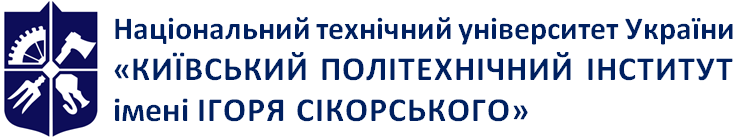 Кафедра господарського та адміністративного права Забезпечення виконання господарських зобов’язаньРобоча програма навчальної дисципліни (Силабус)Забезпечення виконання господарських зобов’язаньРобоча програма навчальної дисципліни (Силабус)Забезпечення виконання господарських зобов’язаньРобоча програма навчальної дисципліни (Силабус)Рівень вищої освітиДругий (магістерський) Галузь знань08 ПРАВОСпеціальність081 Право Освітня програмаПравоСтатус дисципліниВибірковаФорма навчанняочна(денна)/заочнаРік підготовки, семестр5 курс, весняний та осінній семестрОбсяг дисципліниECTS 4, 120 годин Семестровий контроль/ контрольні заходиЗалік Розклад занятьМова викладанняУкраїнськаІнформація про 
керівника курсу / викладачівЛектор: кандидат юридичних наук, старший викладач кафедри господарських та адміністративних дисциплін КПІ ім. Ігоря Сікорського Дехтярьов Євген Валентинович, номер засобів зв’язку +380954290051, e-mail: e.dehtayrev@gmail.com  Практичні / Семінарські: кандидат юридичних наук, старший викладач кафедри господарських та адміністративних дисциплін КПІ ім. Ігоря Сікорського  Дехтярьов Євген Валентинович, номер засобів зв’язку +380954290051, e-mail: e.dehtayrev@gmail.com  Розміщення курсу дистанційний ресурс Google classroom Назви темКількість годинКількість годинКількість годинКількість годинКількість годинНазви темВсьогоУ тому числіУ тому числіУ тому числіУ тому числіНазви темВсьогоЛекційПракт. (семіна-рів)Лабораторні (комп. практ.)СРСТема 1. Загальні положення виконання зобов’язань.  8448Тема 2. Поняття та види забезпечення виконання зобов’язань 8224Тема 3. Вчення про виконання зобов’язань  8224Тема 4. Неустойка як вид забезпечення виконання зобов’язання. 8224Тема 5. Порука як вид забезпечення виконання зобов’язання. 8224Тема 6. Завдаток як вид забезпечення виконання зобов’язання. 8224Тема 7. Притримання як вид забезпечення виконання зобов’язання. 8224Тема 8. Гарантія як вид забезпечення виконання зобов’язання. 8224Тема 9. Заставка як вид забезпечення виконання зобов’язання. 8224Тема 10. Іпотека8224Тема 11. Непойменовані способи забезпечення виконання зобов’язань, 5221Всього902424421) під час відповіді студент демонструє повне, достатнє знання навчального матеріалу; необхідний рівень умінь і навичок для правильного вирішення запропонованих ситуаційних вправ; послідовно і аргументовано відповідає на питання, посилаючись на чинне законодавство; 5 балів2) студент володіє набутими теоретичними знаннями з навчальної дисципліни; розуміє зміст ситуаційних вправ, але допускає несуттєві помилки при їх вирішенні; відповідає на питання, посилаючись на законодавство; 4 бала3) студент орієнтується в базових теоретичних положеннях чинного законодавства; засвоїв основні  поняття з навчальної дисципліни; розуміє зміст ситуаційних вправ, але допускає помилки при їх вирішенні;3 бала4) неправильна відповідь, що свідчить про незнання навчального матеріалу, але студент намагається висловити власне розуміння суті поставленого питання;1 - 2 бали5) відсутність відповіді.0 балівСума балів за всі види навчальної діяльностіОцінка ECTSОцінка за національною шкалою95 – 100АВідмінно85-94ВДуже добре75-84СДобре65-74DЗадовільно60-64Е Достатньо35-59FXНезадовільно (не зараховано)0-34FНе допущено